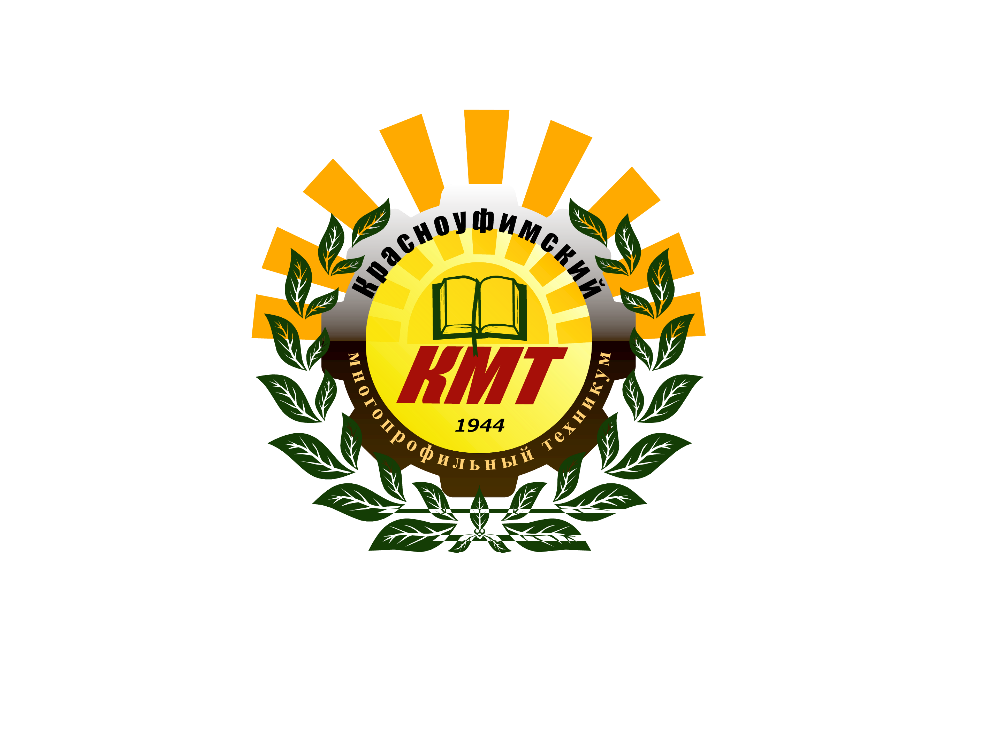 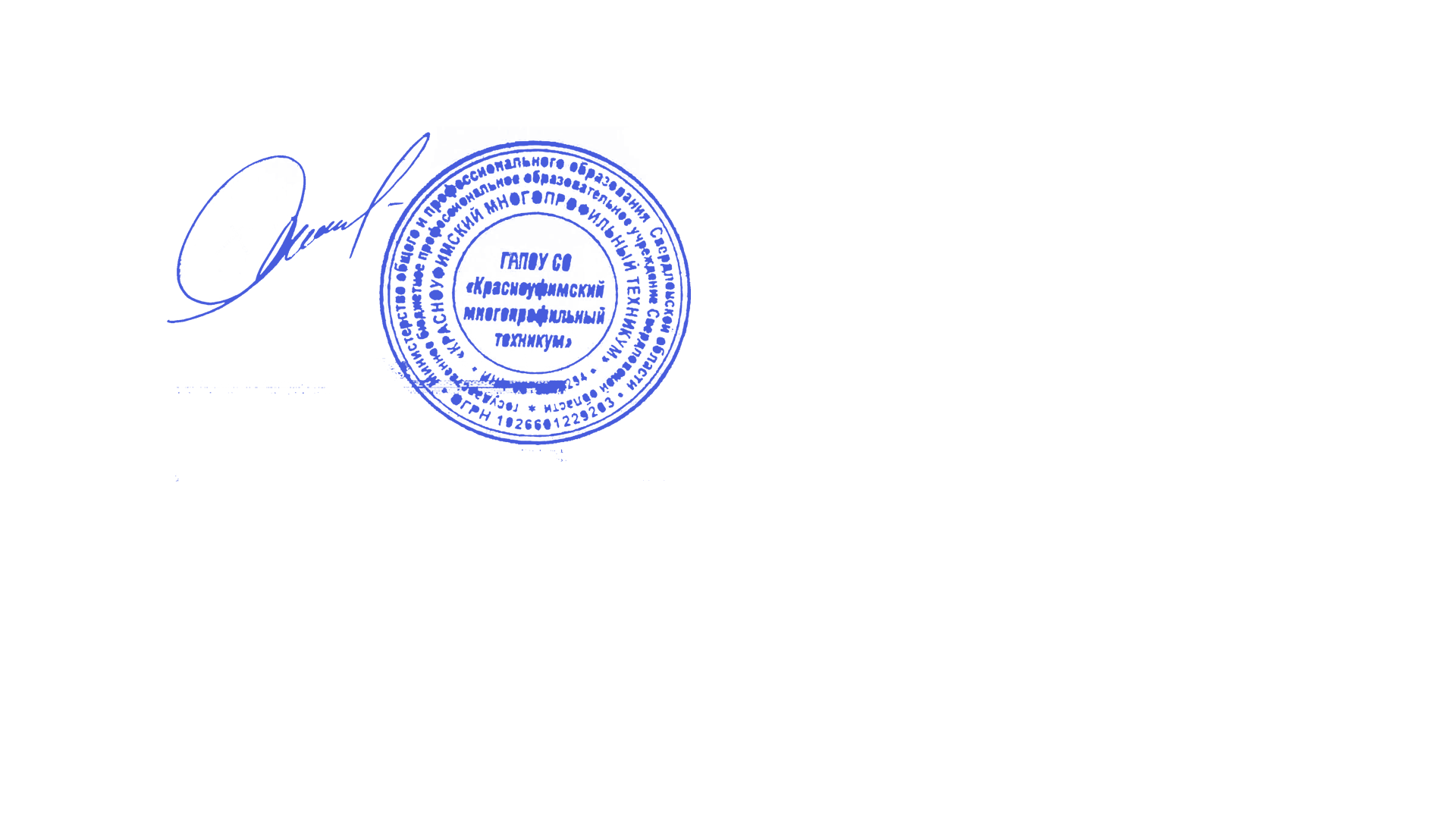 ПОЛОЖЕНИЕ	о проведении конкурса «Вторсырью вторую жизнь», посвященного Всемирному дню вторичной переработки отходов Красноуфимск1. Общие положения1.1. Настоящее Положение регламентирует порядок проведения конкурса «Вторсырью вторую жизнь», посвященного Всемирному дню вторичной переработки отходов (далее – Конкурс).	1.2. Настоящее Положение разработано в соответствии с Федеральным законом от 29 декабря 2012 года № 273-ФЗ «Об образовании в Российской Федерации», и определяет порядок организации и проведения Конкурса.1.3. Организаторы конкурса: педагоги ГАПОУ СО «Красноуфимский многопрофильный техникум»: Богданова Л.И. – мастер производственного обучения, Нефедова Л.А. – преподаватель.1.4. Организаторы выставки оставляют за собой право публиковать фото экспонатов на официальном сайте техникума и других официальных источниках ОО.1.5.  Форма участия: очная2. Цели и задачи конкурсаЦель конкурса — привлечение внимания педагогов и студентов к проблемам грамотной утилизации бытовыхотходов, формирование культуры обращения с отходами в быту, а также реализациятворческого потенциала в природоохранном направлении.Задачи конкурса:Привлечение внимания обучающихся и сотрудников техникумаСодействовать формированию экологического сознания обучающихся в деле
сохранения природы;Вовлечь педагогов и обучающихся в совместные поиски альтернативныхвидов утилизации отходов;Формирование ответственного, уважительного отношения к природе;Развитие эстетического восприятия и творческого воображения обучающихся.3. Участники:К участию приглашаются обучающие и сотрудники ГАПОУ СО «Красноуфимский многопрофильный техникум»4. Условия участия и этапы конкурса:1 этап - подача заявок и работ для участия до 24.11.2023 г. 2 этап - работа жюри 27.11.2023 г. 3 этап - награждение призеров и победителей 28.11.2023 г. Заявка на участие подается педагогу-организатору в воспитательную службу. Для участия в конкурсе необходимо с 13.11.2023г. до 24.11.2023 г. (включительно), предоставить работы по одной из предложенных номинаций:Поделка из вторсырья;Презентация на тему: «Не выбрасывай – пригодится!», содержащая идеи повторного использования вещей.Участники и победители выставки будут награждены благодарностями и грамотами.5. Подведение итогов и награждение победителей.5.1. Для оценивания работ и определения победителей конкурса формируется жюри, состав которого определяется организаторами.5.2. Награждение победителей проводится по номинациям 5.3. Победителям конкурса вручаются грамоты, всем участникам и руководителям участников вручаются благодарственные письма.Поделки могут быть возвращены участнику по завершению конкурса. Приложение к Положению о проведении выставки-конкурса «Вторсырью вторую жизнь» среди обучающихся и сотрудников ГАПОУ СО «Красноуфимский многопрофильный техникум»Заявка на участие в выставке - конкурсе «Вторсырью вторую жизнь» Критерии оценки по номинациям:Критерии оценки работ по номинациям «Поделка из вторсырья»: 1. изделие должно быть выполнена из бросового материала (старые газеты, картонные коробки, яичные контейнеры, пластиковые бутылки, пакеты из-под сока и молока, металлические банки и крышки и др.) – 1 б.;2. сложность изготовления – от 1 до 10 б.;3. эстетика (аккуратность) выполнения работы – от 0 до 3 б.;4. разнообразие использованного материала – от 0 до 3 б.Критерии оценки презентацииУТВЕРЖДАЮ:Директор ГАПОУ СО «Красноуфимский многопрофильный техникум»_____________В.Л. Сычев«13» ноября 2023 г.ФИО участникаГруппаРуководительНоминацияНазвание представленного экспоната№ ПоказательКритерииКоличество баллов 1Структура-Содержит не более 20 слайдов (не включая титульный и завершающий слайды) 1/01Структура-наличие титульного слайда и слайда с выводами 1/02Наглядность-иллюстрации хорошего качества, с четким изображением32Наглядность-слайды не перегружены текстом, представленный текст легко читается32Наглядность-орфографическая и пунктуационная грамотность1/02Наглядность-использование средств наглядности информации (таблицы, схемы, графики и т. д.)33Дизайн и настройка-оформление слайдов соответствует теме, не препятствует восприятию содержания54Содержание-презентация содержит полную, понятную информацию по теме.3Максимальный баллМаксимальный баллМаксимальный балл20